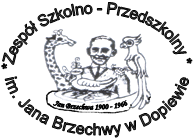 Dopiewo, dnia  ...……………DEKLARACJAInformuję, że syn / córka ………………………………………………………………..………...,adres zamieszkania: ………………………………………………………………….......………….. uczeń / uczennica klasy ….………… Zespołu Szkolno-Przedszkolnego im. Jana Brzechwy w Dopiewie, będzie korzystał/a z dowozów do placówki zorganizowanych przez gminę w roku szkolnym …………………..Jednocześnie biorę całkowitą odpowiedzialność za moje dziecko pozostawione na przystanku po wyjściu z autobusu.……………………………………….. (Data i podpis rodzica)Zapoznałam/em się z „Regulaminem organizacji transportu i opieki dla uczniów szkół gminyDopiewo” i w pełni go akceptuję.……………………………………….. (Data i podpis rodzica)Klauzula informacyjna dotycząca przetwarzania danych osobowych w procesie dowozu uczniów do szkoły, o którym mowa w art. 39 ust. 2 – 5 ustawy z dnia 14 grudnia 2016 roku Prawo oświatoweZgodnie z art. 13 Rozporządzenia Parlamentu Europejskiego i Rady (UE) 2016/679 z dnia 27 kwietnia 2016 roku w sprawie ochrony osób fizycznych w związku z przetwarzaniem danych osobowych i w sprawie swobodnego przepływu takich danych oraz uchylenia dyrektywy 95/46/WE (RODO) informuje się, że:Administratorem danych osobowych (ADO) jest Zespołu Szkolno-Przedszkolnego im. Jana Brzechwy w Dopiewie        ul. Bukowska 13, tel. 61 8148 356; 61 8148 352 email: spdop@poczta.onet.pl, reprezentowana przez Dyrektora Szkoły. Inspektorem Ochrony Danych jest Pan  Sebastian Łabowski,  będą Państwo mogli skontaktować się nim w każdej sprawie dotyczącej przetwarzania Pani/Pana danych osobowych lub danych dziecka – adres e-mail: inspektor@bezpieczne-dane.eu 3.	Dane osobowe są przetwarzane przez ADO na podstawie art. 39 ust. 2 - 5 ustawy z dnia 14 grudnia 2016 roku Prawo oświatowe w związku z art. 6 ust. 1 lit. c RODO w celu realizacji bezpłatnego transportu uczniów do szkoły4.	Odbiorcami danych osobowych Pani/Pana oraz dziecka będą upoważnieni pracownicy ADO; Gmina Dopiewo, firma świadcząca usługi transportu.5.	Dane osobowe będą przechowywane przez okres niezbędny do realizacji celu, o którym mowa w pkt 3, jednak nie dłużej niż wynika to z przepisów o archiwizacji dokumentów.6.	Podanie danych osobowych w celu korzystania z bezpłatnego transportu do szkoły jest wymogiem ustawowym. Niepodanie danych osobowych spowoduje brak możliwości korzystania z bezpłatnego transportu organizowanego przez Gminę Dopiewo.7.	Pani/Pana oraz dziecka dane osobowe nie będą przekazywane do państwa trzeciego/organizacji międzynarodowej.8.	Posiada Pani/Pan prawo dostępu do treści swoich danych i danych dziecka oraz prawo ich sprostowania, usunięcia, ograniczenia przetwarzania, prawo do przenoszenia danych osobowych. Zakres tych praw oraz sytuacje, kiedy można z nich korzystać, uzależnione są od przepisów prawa. Mogą Państwo realizować swoje prawa, składając wniosek za pośrednictwem dowolnego kanału komunikacyjnego z placówką.9.     Przysługuje Pani/Panu prawo wniesienia skargi do Organu Nadzorczego - Prezesa Urzędu Ochrony Danych Osobowych, gdy uzna Pan/Pani, iż przetwarzanie danych osobowych dotyczących Pana/Pani lub dziecka, narusza przepisy RODO.10. Pani/Pana oraz dziecka dane osobowe nie będą podlegały zautomatyzowanemu podejmowaniu decyzji, w tym profilowaniu.